План-конспект  урок «Дикция и артикуляция»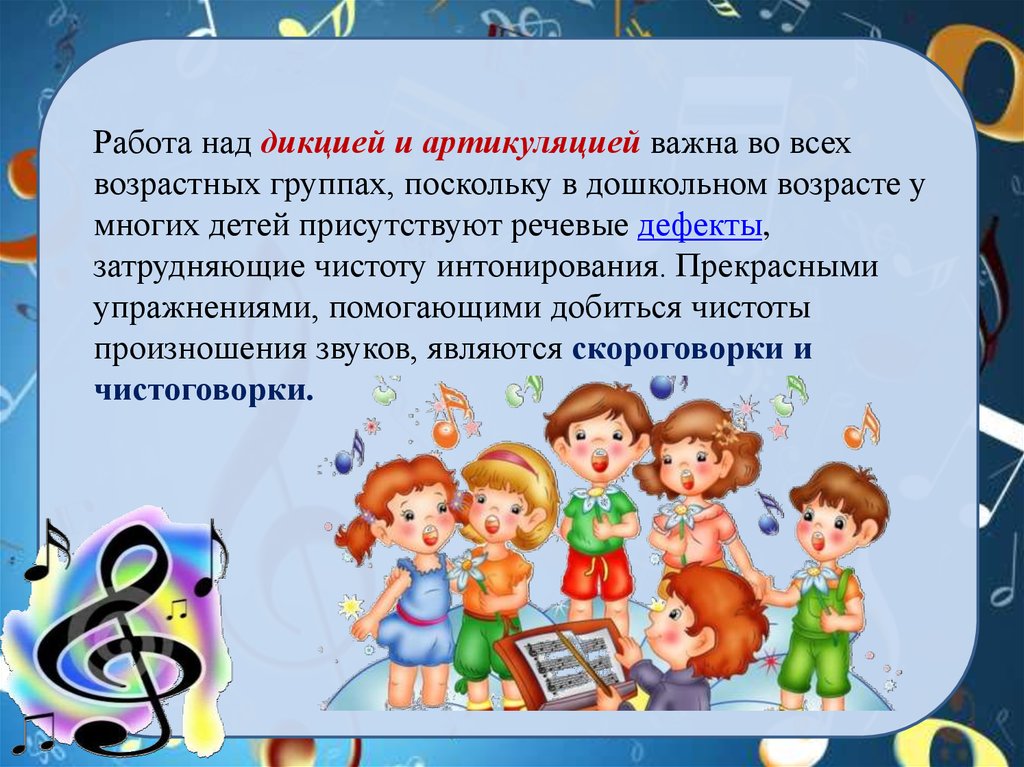 Объединение: «Забава»Цель: Развитие артикуляционного аппарата вокалиста по средствам отработки правильного произношения слова во время исполнения музыкального произведения.Задачи:Обучение правильному произношению скороговорок.Обучение пропеванию дикционных оборотов в музыкально-тренировочном материале и при исполнении музыкального произведения.Отработать понятия: дикция, артикуляция.Формирование речевой культуры.Воспитание внимательности и добросовестного отношения к труду.Воспитание осознанного подхода к обучению.Развитие певческого и артикуляционного аппарата.Формирование навыка фразировки музыкально-вокального произведения с опорой на дикционный оборот.Методы обучения: дистанционные, информационно- коммуникационные, объяснительно-иллюстративные, творческиеОборудование: компьютер, приложения YouTube, WhatsAppМатериалы: ссылка на сайт.https://www.youtube.com/Ход занятия:Понятие о дикции и артикуляции. Положение языка и челюстей при пении; раскрытие рта. Соотношение положения гортани и артикуляционных движений голосового аппарата. Развитие навыка резонирования звука. Формирование высокой певческой форманты. Соотношение дикционной чёткости с качеством звучания. Формирование гласных и согласных звуков. Правила орфоэпии. Обсуждение в группе WhatsАpp. 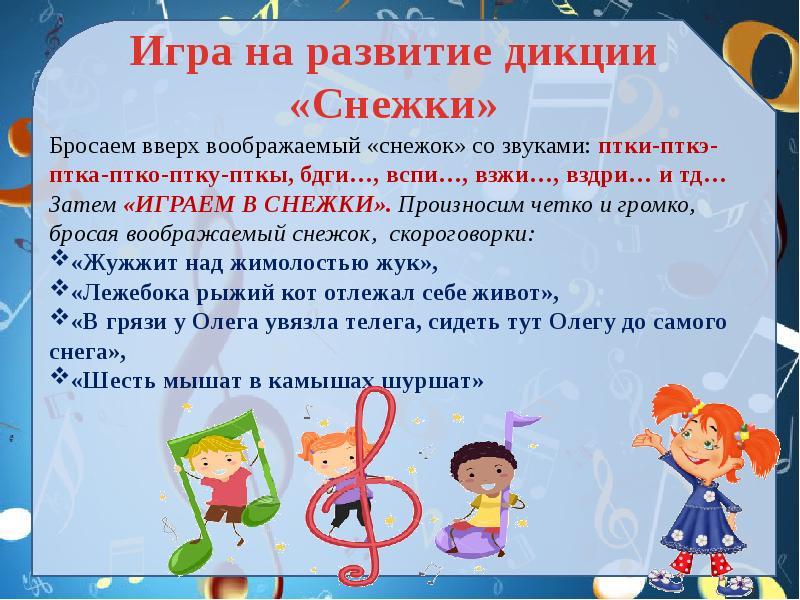 Контроль: выполнил, не выполнил. Ответы в группу WhatsАpp. 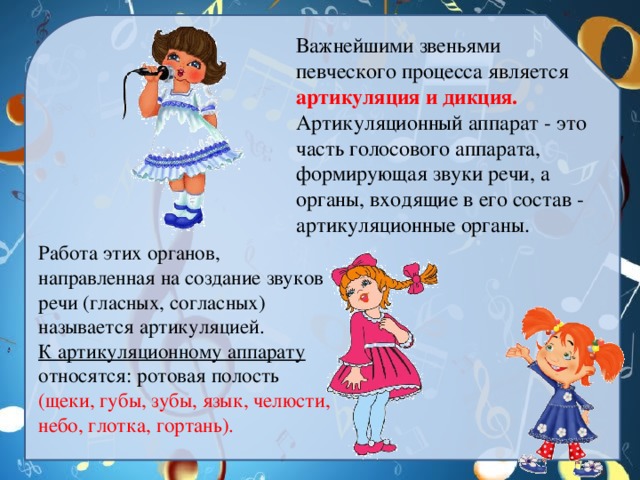 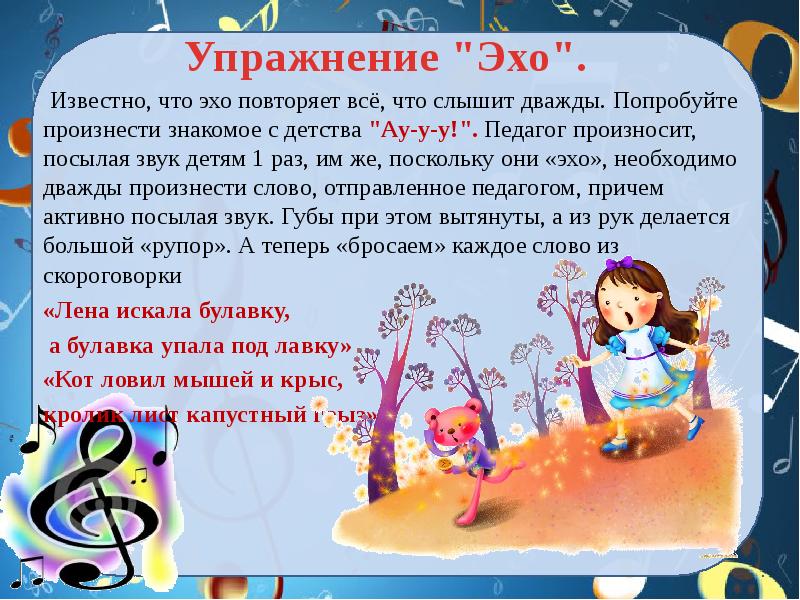 